TitelAutorIn Vorname NachnameInstitution, UniversitätSchlüsselwörter: Wort1, Wort2, Wort3EinleitungDas Dokument dient als Vorlage für die Skizzen der Promotionsvorhaben zum „Nachwuchs-Workshop grenzenlos“ vom 23. Bis 25.09.2013 in Konstanz. Die Gestaltung des Manuskripts orientiert sich an den Richtlinien der dvs bzw. APA.Im Rahmen dieser Skizze soll das Promotionsvorhaben beschrieben werden, dabei sollten sowohl bereits durchgeführte als auch geplante Studien zusammenfassend dargestellt werden. Die Skizze sollte einen Umfang von maximal 5 Seiten haben und wenn möglich entsprechend dieser Vorlage gegliedert sein. Wird nur ein Teil des Promotionsvorhabens vorgestellt, sollte dieser ebenfalls entsprechend dieser Gliederung aufbereitet werden.In der Einleitung sollten die Relevanz des Themas sowie die leitende Forschungsidee deutlich werden.Theoretischer Hintergrund und ForschungsstandDarstellung des theoretischen Hintergrundes und Beschreibung des Forschungsstandes.Fragestellung und HypothesenHerleitung der Fragestellung und Ableitung von HypothesenMethodikDarstellung der bereits durchgeführten und der geplanten Studien. Welche Untersuchungen wurden bzw. werden durchgeführt, was ist bzw. war die Zielstellung und welche Methodik (Design, Stichprobe, eingesetzte Instrumente, Datenanalyse) wird bzw. wurde angewandt? ErgebnisseZu den bereits durchgeführten Studien sollten die Ergebnisse dargestellt werden. Liegen noch keine Ergebnisse vor, so entfällt dieser Teil.Abbildungen dürfen nicht farbig sein, sollten möglichst kontrastreich und mit klar unterscheidbaren Schattierungen versehen sein. Abbildungen und Tabellen werden mit Unter- bzw. Überschriften versehen und fortlaufend nummeriert.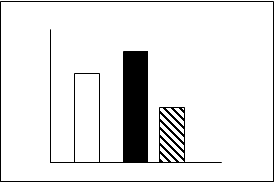 Abb. 1	AbbildungsunterschriftTabellenüberschriftDiskussionDieser Teil entfällt, falls sich die Arbeit noch im Anfangsstadium befindet.LiteraturOrientieren Sie sich bitte an den dvs/APA-Richtlinien!